РЕШЕНИЕ08 мая 2024 года	                       № 4-3О награждении знаком «За заслуги перед муниципальным образованием посёлок Комарово» В соответствии с Положением о знаке «За заслуги перед муниципальным образованием посёлок Комарово», муниципальный совет РЕШИЛ:1.	За многолетнюю эффективную деятельность на территории муниципального образования посёлок Комарово, наградить Томилова Григория Михайловича и Бельтюкова Николая Геннадьевича по ходатайству жителей муниципального образования и муниципального совета согласно Приложению №1.2. 	Решение вступает в силу с момента принятия.3.	Контроль за исполнением данного Решения оставляю за собой.Глава муниципального образования                                           А.С. ЖуравскаяПриложение №1 к решению Муниципального совета поселок Комарово  от 08 мая  № 4-3	За заслуги перед Комарово представлен к награде отец Григорий (Томилов).Великолепный колокольный звон над Комарово, звучащий в субботние вечера, воскресные утра и в дни праздников, напоминает нам о духовной связи с нашими корнями и о важности веры. Этот звон, который летит над нашим поселком, наполняет сердца радостью и благоговением, призывая верующих на службу. История храмов в Комарово наполнена особым духом и заботой о душе каждого жителя. С благословения отца Григория (Томилова) первые службы были совершены на чистом поле, затем в деревянных храмах, где каждый желающий мог обрести духовное утешение и вкусное блюдо в трапезной после службы. Особенное место в сердцах жителей занимает воссозданный храм, освященный Патриархом Кириллом в 2023 году. Его удивительная красота и величественный иконостас наполняют нас благоговением и восхищением. Благодаря молитвам и благословению отца Григория, возведен храм Святого Луки Войно-Ясенецкого, где каждый четверг совершается молебен и в последний четверг служатся литургии.Отец Григорий, начавший свое служение в Зеленогорске, сегодня возглавляет не только храм Покрова Богородицы при психоневрологическом интернате, но и активно участвует в жизни прихода в Комарово. Благодаря его поддержке собираются посылки и средства для нуждающихся, а прихожане принимают участие в благотворительных мероприятиях и паломнических поездках по святым местам.Отец Григорий дает нам возможность просвещаться и укреплять нашу веру. Колокольный звон, летящий над Комарово, напоминает нам о нашей совести и о важности духовной связи с нашими предками.Спасибо отцу Григорию за его преданность и заботу о душе каждого из нас, за его труд и благословение, которые наполняют нашу жизнь светом и любовью.по материалам Лии КузьминойВ этом году к знаку «За заслуги перед Комарово» представляется Николай Геннадьевич Бельтюков за его невероятный вклад в развитие культурной жизни поселка Комарово. Николай Геннадьевич - настоящий Хранитель Творчества и Культуры! Его талант, преданность делу и ответственный подход к работе не оставляют равнодушными жителей и гостей поселка. С теплотой и любовью он заботится о сохранении культурного наследия, организуя выставки, посвященные истории и художественному наследию Комарово. Благодаря его усилиям, жители и посетители могли насладиться произведениями таких талантливых художников, как Т. Шишмарева, Б. Власов, В. Матюх, Т. Власова, А. Жирмунская и многих других. Особенно стоит отметить внесенный Николаем Геннадьевичем вклад в организацию и проведение "Праздников музыки" на площадке Комаровской библиотеки. Эти яркие мероприятия, посвященные легендарным музыкальным событиям и артистам, не только знакомят людей с творчеством великих Битлз, но и приносят радость и вдохновение. Благодаря Николаю Геннадьевичу, более 2,5 тысяч человек смогли окунуться в атмосферу музыкальной истории и ощутить всю ее великолепие.Николай Геннадьевич Бельтюков - настоящий пример творческого и щедрого человека, который делает мир вокруг себя ярче и красивее. Его труд и старания достойны самых высоких похвал и признания. по материалам Елены ЦветковойВНУТРИГОРОДСКОЕ МУНИЦИПАЛЬНОЕ ОБРАЗОВАНИЕ ГОРОДА ФЕДЕРАЛЬНОГО ЗНАЧЕНИЯ САНКТ-ПЕТЕРБУРГА
ПОСЕЛОК КОМАРОВОМУНИЦИПАЛЬНЫЙ СОВЕТШЕСТОГО СОЗЫВА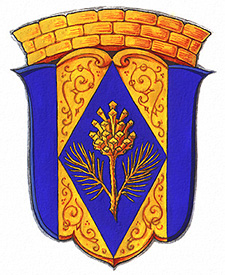 